USNESENÍ	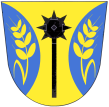 z 17. zasedání ZO Oldřichovice – 21.9.20201/21092020ZO schvaluje program zasedání a bere na vědomí kontrolu usnesení z minulého zasedání ZO2/21092020ZO schvaluje rozpočtové opatření č. 1/20203/21092020ZO schvaluje výměnu 4 ks plynových topidel, a to v prodejně smíšeného zboží (3ks) a v kanceláři OÚ (1 ks) za cenu Kč 60.016,-Maria Bartková, v.r., starostka					Ing. David Neulinger, v.r., místostarosta						             	   